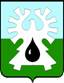 МУНИЦИПАЛЬНОЕ ОБРАЗОВАНИЕ ГОРОД УРАЙХАНТЫ-МАНСИЙСКИЙ АВТОНОМНЫЙ ОКРУГ - ЮГРАДУМА  ГОРОДА УРАЙПРЕДСЕДАТЕЛЬПОСТАНОВЛЕНИЕот 16 июня 2020 года                                                                                        № 4Об исключении лиц из резерва управленческих кадров для замещения должностей муниципальной службы в Думе города Урай и Контрольно-счетной палате города УрайВ связи с окончанием срока нахождения в кадровом резерве, установленного пунктом 21 Порядка формирования резерва управленческих кадров для замещения должностей муниципальной службы в Думе города Урай и Контрольно-счетной палате города Урай, утверждённого постановлением председателя Думы города Урай от 05.04.2016  № 10, и учитывая представление уполномоченного органа по обеспечению мероприятий по формированию резерва управленческих кадров для замещения должностей муниципальной службы в Думе города Урай и Контрольно-счетной палате города Урай, постановляю:1. Исключить из резерва управленческих кадров для замещения должности «руководитель аппарата Думы города Урай»:1) Гамузову Ольгу Ивановну;2) Наумову Наталью Валентиновну;3) Ануфриеву Наталью Петровну.2. Руководителю аппарата Думы города Урай (Чемогиной Л.Л.)  ознакомить Гамузову О.И., Наумову Н.В., Ануфриеву Н.П. с настоящим постановлением.Председатель Думы города Урай                                                                Г.П. АлександроваПредседателю Думы города УрайАлександровой Галине Петровнеот Чемогиной  Любови Леонидовны,руководителя аппарата Думы города УрайПРЕДСТАВЛЕНИЕВ связи с окончанием срока нахождения в кадровом резерве, установленного пунктом 21 Порядка формирования резерва управленческих кадров для замещения должностей муниципальной службы в Думе города Урай и Контрольно-счетной палате города Урай, утверждённого постановлением председателя Думы города Урай от 05.04.2016  № 10, предлагаю исключить из резерва управленческих кадров для замещения должности «руководитель аппарата Думы города Урай», утверждённого Постановлением главы города Урай от 26.05.2015 №45, следующих лиц:1) Гамузову Ольгу Ивановну;2) Наумову Наталью Валентиновну;3) Ануфриеву Наталью Петровну.________________                              ___________________                          ______________________             дата                                                         подпись                                                       И.О. Фамилия